Publicado en Madrid el 31/10/2023 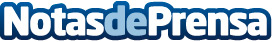 Preparar negocios para Halloween: consejos para una celebración espeluznanteLa Tienda del Rollo ofrece consejos para que los negocios se preparen para HalloweenDatos de contacto:La Tienda del RolloLa Tienda del Rollo681 05 54 01Nota de prensa publicada en: https://www.notasdeprensa.es/preparar-negocios-para-halloween-consejos-para Categorias: Nacional Marketing E-Commerce Consumo Celebraciones http://www.notasdeprensa.es